Załącznik nr 1 do zarządzenia dyrektora Szkoły Podstawowejim. Orła Białego w Borawemnr 10/2020Procedura postępowania podczas wejścia do szkoły osoby z zewnątrz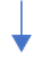 